Publicado en Castellón de la Plana el 25/07/2024 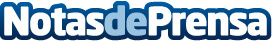 Sextortion: la solución inmediata de ReputationUp en colaboración con CyberightsReputationUP y Cyberights están comprometidos con la lucha contra la sextortion, ofreciendo una respuesta integral que abarca desde la retirada del contenido hasta la protección legal y psicológica de las víctimas. Su misión es clara: devolver a las víctimas el control de sus vidas y hacer de Internet un lugar más seguro para todosDatos de contacto:Andrea BaggioReputationUP+39 340 957 2929Nota de prensa publicada en: https://www.notasdeprensa.es/sextortion-la-solucion-inmediata-de Categorias: Nacional Derecho Ciberseguridad Digital http://www.notasdeprensa.es